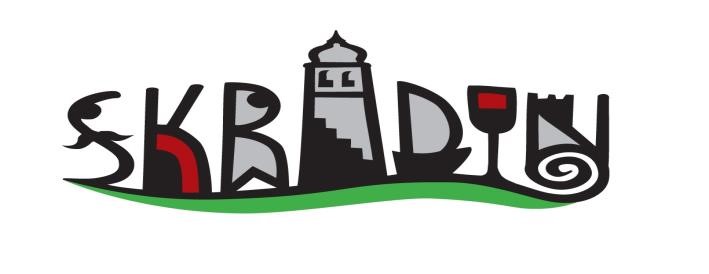 TURISTIČKA ZAJEDNICA GRADA SKRADINA GODIŠNJI PROGRAM RADA             TURISTIČKE ZAJEDNICE  GRADA SKRADINA ZA 2023. GODINU _____________________________________________________ Skradin, 12. prosinca 2022. godine SADRŽAJ: PROGRAM RADA TURISTIČKE ZAJEDNICE GRADA SKRADINA- POLAZIŠTE OSNOVNE SMJERNICE PLANIRANJA ➢ PRIHODI ➢ AKTIVNOSTI 	III. 	MODEL I STRUKTURA GODIŠNJEG PROGRAMA RADA- opisni dio I. ISTRAŽIVANJE I STRATEŠKO PLANIRANJE 1.1. Izrada strateških/operativnih/komunikacijskih/akcijskih dokumenata 1.2. Istraživanje i analiza tržišta 1.3. Mjerenje učinkovitosti promotivnih aktivnosti II. RAZVOJ TURISTIČKOG PROIZVODA 2.1. Identifikacija i vrednovanje resursa te strukturiranje turističkih proizvoda                         2.2. Sustavi označavanja kvalitete turističkog proizvoda                         2.3. Podrška razvoju turističkih događanja                         2.4. Turistička infrastruktura  	        2.5. Podrška turističkoj industriji                         III. KOMUNIKACIJA I OGLAŠAVANJE 3.1. Sajmovi, posebne prezentacije i poslovne radionice 3.2. Suradnja s organizatorima putovanja 3.3. Kreiranje promotivnog materijala 3.4. Internetske stranice 3.5. Kreiranje i upravljanje bazama turističkih podataka 3.6. Turističko- informativne aktivnosti                         IV. DESTINACIJSKI MENADŽMENT 4.1. Turistički informacijski sustavi i aplikacije/ eVisitor 4.2. Upravljanje kvalitetom u destinaciji 4.3. Poticanje na očuvanje i uređenje okoliša                         V. ČLANSTVO U STRUKOVNIM ORGANIZACIJAMA                          5.1. Međunarodne strukovne i sl. organizacije                          5.2. Domaće strukovne i sl. organizacije                        VI. ADMINISTRATIVNI POSLOVI  6.1. Plaće  6.2. Materijalni troškovi  6.3. Tijela turističke zajednice REZERVA POKRIVANJE MANJKA PRIHODA IZ PRETHODNE GODINE I. PROGRAM RADA TURISTIČKE ZAJEDNICE GRADA SKRADINA- POLAZIŠTE Osnovne pretpostavke planiranja Prilikom definiranja godišnjeg programa rada turističke zajednice Grada Skradina, polazište je u osnovnim ciljevima turističkih zajednica koji su definirani u članku 9. Zakona o turističkim zajednicama i promicanju hrvatskog turizma (NN 52/19 i 42/20), pa je u skladu s navedenim rad turističkih zajednica usmjeren na tri glavna pravca djelovanja: razvoj i marketing destinacije kroz koordiniranje ključnih aktivnosti turističkog razvoja (planiranje, razvoj turističkih proizvoda u destinaciji, financiranje, donošenje i provedba odluka), u skladu s dokumentima kojima se definira nacionalna strategija razvoja turizma. osiguravanje cjelovitije zastupljenosti specifičnih lokalnih/regionalnih interesa kroz jačanje lokalne/regionalne inicijative i povezivanje dionika na lokalnom/regionalnom nivou radi stvaranja međunarodno konkurentnih turističkih proizvoda. poboljšanje uvjeta boravka turista u destinaciji te razvijanje svijesti o važnosti i gospodarskim, društvenim i drugim učincima turizma, kao i potrebi i važnosti očuvanja i unaprjeđenja svih elemenata turističke resursne osnove određene destinacije, a osobito zaštite okoliša, kao i prirodne i kulturne baštine sukladno načelima održivog razvoja. Zadaće turističkih zajednica sadržane su detaljno u Zakonu o turističkim zajednicama i promicanju hrvatskog turizma (NN 52/19 i 42/20) prema članku 32. II. OSNOVNE SMJERNICE PLANIRANJA PLANIRANI PRIHODI U 2023. GODINI: Ukupne prihode planirali smo u iznosu od 1.130,000,00 kuna /150.066,40 euraIzvorni prihodi: - 	turistička pristojba - članarina Prihodi od turističke pristojbe: Standardno najznačajniji izvor prihoda TZ Grada Skradina je prihod od turističke pristojbe. Planiramo da bismo u 2023. godini mogli ostvariti ukupan prihod u iznosu od oko 500.000,00 kuna /66.401,06 eura. S obzirom na, od kraja prošle godine, stabilnu situaciju s isplatom sredstava ostvarenih u nautičkom turizmu i primjenom novog Pravilnika prihod po ovoj stavci smo predvidjeli na oko 370.000,00 kuna / 49.136,78 eura, dok od smještajnih kapaciteta očekujemo ipak veći iznos turističke pristojbe nego ove godine, otprilike 130.000,00 kuna / 17.264,27 eura. Prihodi od članarine: U 2023. godini planiramo ostvariti prihod od turističke članarine u procijenjenom iznosu od 60.000,00 kuna / 7.968,12 eura.  Članarina se također, primjenom novog Zakona od 01. siječnja 2020. godine iznajmljivačima naplaćuje na drugačiji način (paušalno, a ne po ostvarenom prometu), a mnoge registrirane djelatnosti već su oslobođene plaćanja članarine. Prihodi iz proračuna Grada Skradina:  Što se tiče prihoda iz proračuna Grada Skradina i ove godine je planirano na 300.000,00 kuna / 39.840,63 eura, od čega se 180.000,00 / 23.904,38 eura kuna planira iskoristiti za organizaciju Skradinskog kulturnog ljeta. Prihodi od sustava turističkih zajednica:  TZ Grada Skradina planira sljedeće godine, iz Fonda za nedovoljno razvijena područja i kontinent koja dodjeljuje HTZ ostvariti prihod od oko 50.000,00 kuna / 6.640,10 eura. Radi se o decentraliziranim namjenskim sredstvima koja će HTZ proslijediti Regionalnoj turističkoj zajednici Šibensko-kninske županije, a ona će ih dodjeljivati lokalnim turističkim zajednicama putem objavljenog javnog natječaja. Nadamo se većem iznosu zbog planiranog udruživanja s TZ Bilice, TZG Knina i TZG Drniša na temelju zajedničkog projekta.Preneseni prihodi iz prethodne godine Očekujemo da ćemo u 2023. godinu prenijeti višak od čak 200.000,00 kuna / 26.560,42 eura, a podloga za ovu procjenu je upravo napravljeni rebalans Programa rada za 2022. godinu. Ove godine nautički prihodi su nadmašili sva očekivanja. Ostali prihodi (javni pozivi i natječaji) Iz državnog proračuna smo ove godine dobili potporu za naše dvije tradicionalne manifestacije koje svake godine prijavljujemo Ministarstvu kulture i medija: „Susret dalmatinskih klapa“ i „Glumište pod murvom“. Naravno, prijavili smo se na isti natječaj i ove godine te u 2023. očekujemo potporu oko 20.000,00 kuna / 2.656,04 eura. PLANIRANE AKTIVNOSTI U 2022. GODINI: Ukupne aktivnosti u 2023. godini planirali smo u iznosu od 1.061,000,00/140.903,05STRUKTURA PLANIRANJA- TABLIČNI PRIKAZ III. MODEL I STRUKTURA GODIŠNJEG PROGRAMA RADA- opisni dio Uvod u program rada: Iako još uvijek ne znamo koliko zahtjevna će biti sljedeća 2023. godina, potrebno je izvršiti sve pripremne radnje kako bismo bili što spremniji dočekali sve ono nepredvidivo što je pred nama. Osnovni kratkoročni strateški ciljevi koje Turistička zajednica Grada Skradina postavlja u sljedećoj godini su uska suradnja s Gradom u pogledu svih odluka koje će biti potrebno spremno donijeti i/ili mijenjati kao što su: povećanje prosječnog boravka gosta, daljnje povećanje izvornih prihoda te aktivno sudjelovanje u promocijama putem interneta i društvenih mreža za sve postojeće i nove goste na području Grada Skradina. U dugoročne ciljeve svakako spada daljnji porast smještajnih kapaciteta, popravljanje strukture postojećih, porast prihoda i oporavak tržišta dalekih destinacija, uvođenje novih proizvoda samostalno i uz pomoć RTZ Šibensko - kninske županije, jačanje ponude u pred i posezoni, upravljanje kvalitetom u destinaciji, uključivanje u nove tehnologije i korištenje istih. Od strateških dokumenata, oslanjamo se na Master plan turizma Šibensko-kninske županije i Strategiju razvoja Grada Skradina. U 2022 . godini zaključno s 6. prosincem na području TZ Grada Skradina boravilo je ukupno 19777 domaćih i stranih turista koji su ostvarili 52763 noćenja što je 132,98  posto više u odnosu na 2021. godinu. Dolasci su 92,38 posto veći u odnosu na lanjsku godinu. Svakako bismo željeli da se u 2023. poveća broj turista u predsezoni i posezoni.Prosječno trajanje boravka gosta bilo je 2 i pol dana, smatramo da smo već ostvarili neke preduvjete za povećanjem boravka turista i nadamo se da ćemo dogodine nastaviti uzlaznom putanjom. TURISTIČKA ZAJEDNICA GRADA SKRADINA (pojedinačno planirani zadaci prema aktivnostima) II. RAZVOJ TURISTIČKOG PROIZVODA                401.000,00/53.253,65                       2.1.1. RAZVOJNE AKTIVNOSTI VEZANE UZ POVEZIVANJE ELEMENATA PONUDE U PAKETE I PROIZVODE- INKUBATORI INOVATIVNIH DESTINACIJSKIH DOŽIVLJAJA I PROIZVODA Detaljan i precizan opis aktivnosti: TZ Grada Skradina planira razvojne aktivnosti koje će dovesti do formiranja inovativnih destinacijskih doživljaja i proizvoda. Aktivnosti svakako uključuju koordinaciju s RTZ Šibensko- kninske županije i zajedničku organizaciju radionica i druženja kojima bi se ovaj cilj u potpunosti postigao. Ove godine krajem travnja ili početkom svibnja nam dolazi izložba BLAGO JADRANSKOG PODMORJA. Radi se o zapanjujućoj pokretnoj izložbi, ljuštura jadranskih školjkaša i puževa, oklopa rakova te skeleta spužava i koralja. Posebnost izložbe je to što je postavljena u velikom 12 metarskom autobusu što ju čini mobilnom i opremljenom za dolazak u bilo koji grad. Cilj aktivnosti: Brendiranje destinacije,i jačanje turističkog proizvoda. Nositelji aktivnosti i partneri: TZ Grada Skradina, RTZ Šibensko- kninske županije Iznos potreban za realizaciju aktivnosti: 10.000,00 kuna /1.328,01 euraRokovi realizacije aktivnosti: do lipanja 2023. godine 2.1.2. RAZVOJ DOGAĐANJA U DESTINACIJI I DRUGIH MOTIVA DOLASKA U DESTINACIJU ZA INDIVIDUALNE I GRUPNE GOSTE Detaljan i precizan opis aktivnosti: TZ Grada Skradina planira uložiti određena sredstva u razvoj događanja u destinaciji i ostalih motiva koji bi doveli do dolaska i duljeg zadržavanja gostiju na području Grada Skradina. Prije svega nam je želja povećati broj grupnih gostiju koji bi imali osmišljen boravak duži od sadašnjeg prosjeka (dva i pol dana). Ova bi se aktivnost planirala svakako u dogovoru s gradskom upravom Grada Skradina i svim ostalim subjektima turističke ponude koji bi bili uključeni u ovu aktivnost: turističke agencije, charter kompanije, ACI Skradin, NP Krka, skradinski ugostitelji i obrtnici, udruge, sportsko- rekreativni klubovi i ostale važne djelatnosti povezane s turizmom. Ovogodišnji primjeri takvih aktivnosti bili su skradinska regata krstaša, MTB maraton u organizaciji lokalnog biciklističkog kluba „Krka- Skradin“, Moto utrke pod organizacijom AK Mihovil. Suradnjom s organizatorima ćemo pružiti veću marketinšku potporu i sugerirati dodatni sadržaj da vidljivost ovih događaja bude veća. Npr. da se nakon Moto utrke pod organizacijom AK Mihovil posade stabla, koja možemo organizirati u suradnji sa eko udrugama.Cilj aktivnosti: Participiranje u projektima koji će TZ Grada Skradina osigurati duži boravak gostiju, kvalitetniju i ciljanu potrošnju i stalne prihode svima. Nositelji aktivnosti i partneri: TZ Grada Skradina, Grad Skradin i turistički subjekti- organizatori događanja   Iznos potreban za realizaciju aktivnosti: 20.000,00 kuna / 2.656,04 euraRokovi realizacije aktivnosti: tijekom 2023. godine 2.1.3. RAZVOJ OSTALIH ELEMENATA TURISTIČKE PONUDE S FOKUSOM NA CJELOGODIŠNJU PONUDU DESTINACIJE Detaljan i precizan opis aktivnosti: Svi ostali elementi turističke ponude koji doprinose cjelogodišnjoj ponudi destinacije također imaju veliki potencijal na skradinskom tržištu. Skradin svakako ima uvjete za cjelogodišnji turizam, pogotovo sportski (biciklizam, veslanje, hiking) te je svaki interes za novom ponudom ovakvog tipa više nego poželjan. Ove godine Skradin će biti domaćin Dalmatia outdoor festivala koji će trajati 3 dana i time pružiti dodatni sadržaj u post sezoni. Ovaj festival će biti organiziran u suradnji s RTZ Šibensko- kninske županije. Uključiti ćemo i naše lokalne udruge koje će sudjelovati u organizaciji.Cilj aktivnosti: Povezivanje svih elemenata u cjelinu, planiranje uzajamno povezanih aktivnosti i koordinacije kako bismo imali cjelovit i sadržajan cjelogodišnji proizvod za krajnje korisnike. Nositelji aktivnosti i partneri: TZ Grada Skradina, RTZ Šibensko- kninske županije, udruge, klubovi i svi relevantni turistički subjekti Iznos potreban za realizaciju aktivnosti: 20.000,00 kuna / 2.656,04 euraRokovi realizacije aktivnosti: listopad  2023. godine 2.2.1. OZNAČAVANJE KVALITETE, NPR. LABELING OBITELJSKOG SMJEŠTAJA I OPĆENITO OZNAKA KVALITETE U KOORDINACIJI S REGIONALNOM TURISTIČKOM ZAJEDNICOM Detaljan i precizan opis aktivnosti: TZ Grada Skradina u posljednjih nekoliko godina surađuje s RTZ Šibensko- kninske županije na različitim projektima označavanja kvalitete: LikeHome, Razvoj cikloturizma na području Šibensko- kninske županije, Standardizacija i certifikacija agroturizama Šibensko- kninske županije, hiking staze, Eno-gastro destinacija Dalmatia- Šibenik…Cilj aktivnosti: Brendiranje označenih turističkih proizvoda i dodjela kvalitete, lakša promocija i prepoznatljivost kod krajnjih korisnika, osiguravanje zastupljenosti specifičnih regionalnih interesa Nositelji aktivnosti i partneri: TZ Grada Skradina, RTZ Šibensko- kninske županije, Hrvatska udruga za turizam i ruralni razvoj „Klub članova Selo“, lokalni i regionalni nositelji projekata i aktivnosti Iznos potreban za realizaciju aktivnosti: 2.000,00 kuna / 265.60 euraRokovi realizacije aktivnosti: tijekom cijele 2023. godine 2.2.2. SURADNJA S PREDSTAVNICIMA TURISTIČKE PONUDE PO PROIZVODIMA RADI PODIZANJA KVALITETE PONUDE U DESTINACIJI (NPR. SURADNJA TZ-A S UGOSTITELJIMA, HOTELIJERIMA ITD.) Detaljan i precizan opis aktivnosti: TZ Grada Skradina je podržala inicijativu osnivanje udruge koja će raditi na oživljenja folklora na našem području. Cilj aktivnosti: Ostali benefiti kod osnivanja ove udruge koja će se, između ostalog, baviti kulturom i organizacijom manifestacija je upravo takav iskorak u smislu eno-gastro ponude i dogovora oko različitih pitanja. Nositelji aktivnosti i partneri: TZ Grada Skradina, Grad SkradinIznos potreban za realizaciju aktivnosti: 4.000,00 kuna / 531.21 euraRokovi realizacije aktivnosti: tijekom cijele 2023. godine 2.3.1. ORGANIZACIJA I SUORGANIZACIJA DOGAĐANJA, KULTURNO- ZABAVNIH, SPORTSKIH I SL. MANIFESTACIJA U DESTINACIJI Detaljan i precizan opis aktivnosti: Turistička zajednica Grada Skradina glavni je organizator i suorganizator većine kulturno- zabavnih, sportskih i ostalih manifestacija na području Grada Skradina. „Skradinsko kulturno ljeto“ je najznačajnija ljetna manifestacija u sklopu koje se organiziraju nastupi, sljedeće godine 43. Susret dalmatinskih klapa i ostalih poznatih pjevača zabavne glazbe s hrvatske estrade, zatim 16.„Glumište pod murvom“- festival profesionalnih i amaterskih glumačkih skupina te ostali zabavni i kulturni programi i manifestacije. Ove godine planiramo održati 16. ˝Glumište pod murvom ˝ koje će trajati 7 dana, dodijeliti nagrade te organizirati i zabavni program koji će to popratiti. Vrijeme održavanja će biti od 15.- 23.7. 2023.Ove godine planiramo organizirati različite koncerte petkom pod nazivom ˝Petkom u Skradin˝ gdje bi na različitim lokacijama organizirali koncerte uz suradnju s lokalnim ugostiteljima.Također, ove godine planiramo organizirati Dan skradinskog rižota uz suradnju sa našim vinarima.˝Svilko Skradinko i Murvica˝ će biti maskote dječjeg programa, a po potrebi i za odrasle tijekom cijele godine. Nadamo se i organizaciji ˝Adventa pod murvom˝ 2023. godine.I sljedeće godine će Grad Skradin iz proračuna uplatiti dogovoreni iznos od 180.000,00 kuna / 23.904,38 eura namjenskih sredstava za navedene manifestacije, a TZ Grada Skradina će iz vlastitih sredstava i eventualnim novcem dobivenim iz potpora natječaja realizirati ostatak. Troškovi predviđaju angažman glazbenih izvođača, voditelja programa, najam razglasa i rasvjete, marketing i promociju te troškove smještaja i reprezentacije. Cilj aktivnosti: Obogaćivanje kulturno- zabavne ponude grada Skradina, dolazak gostiju, povećanje turističke potrošnje i stvaranje atmosfere u destinaciji. Nositelji aktivnosti i partneri: TZ Grada Skradina i Grad Skradin Iznos potreban za realizaciju aktivnosti: 300.000,00 kuna Rokovi realizacije aktivnosti: od travnja do listopada 2023. godine 2.3.2. SUFINANCIRANJE MANIFESTACIJA U ORGANIZACIJI DRUGIH SUBJEKATA KOJE SU OD ZNAČAJA ZA RAZVOJ, PROMOCIJU I UČINKOVITO TURISTIČKO I GOSPODARSKO POZICIONIRANJE DESTINACIJE Detaljan i precizan opis aktivnosti: TZ Grada Skradina planira sufinancirati određene manifestacije koje svakako pridonose razvoju i promociji destinacije te njenom turističkom i gospodarskom pozicioniranju. Tu svakako spadaju brojne biciklističke i trkačke utrke, sportski događaji, prigodni koncerti te tribine i događaji u organizaciji udruga koji se održavaju u skradinskom zaleđu. Cilj aktivnosti: Obogaćivanje kulturno- zabavne i sportske ponude grada Skradina, suradnja s udrugama i sportskim klubovima, podrška obljetnicama i aktivnostima na području skradinskog zaleđa, pobuđivanje interesa za dolaskom u manje poznate krajeve. Nositelji aktivnosti i partneri: TZ Grada Skradina, BK Krka-Skradin, udruga Rupska zvona, Gradska glazba Skradin, ostali nositelji organizacije manifestacija. Iznos potreban za realizaciju aktivnosti: 15.000,00 kuna / 1.992,03 euraRokovi realizacije aktivnosti: tijekom cijele 2023. godine 2.5.1. PODRŠKA SUBJEKTIMA U SVRHU RAZVOJA PROGRAMA POVEZANIH NEPOSREDNO S TURISTIČKIM PROIZVODOM Detaljan i precizan opis aktivnosti: TZ Grada Skradina planira podržati sve programe koji za cilj imaju neposrednu „konzumaciju“ skradinskog turističkog proizvoda. To mogu biti općenita oglašavanja proizvoda destinacije u dogovoru s RTZ Šibensko- kninske županije s pozivom na akciju u određenom razdoblju, promocija manifestacija i događanja u raznim časopisima, tiskovinama i na internetu, TV- u i slične suradnje. Cilj aktivnosti: Razvoj skradinskog turističkog proizvoda i povezivanje sa svim partnerima i medijima u njegovoj promociji. Nositelji aktivnosti i partneri: TZ Grada Skradina i nositelji razvoja programa povezanih sa skradinskim turističkim proizvodom: medijske kuće, internet portali, specijalizirani časopisi, agencije i sl. Iznos potreban za realizaciju aktivnosti: 25.000,00 kuna / 3.320,05 euraRokovi realizacije aktivnosti: tijekom cijele 2023. godine 2.5.2. POTPORE ZA PROGRAME DIONIKA U TURISTIČKOJ AKTIVNOSTI NA RAZINI DESTINACIJE IZ VLASTITIH SREDSTAVA Detaljan i precizan opis aktivnosti: TZ Grada Skradina planira određena sredstva za potpore programa dionika u turističkoj aktivnosti na razini destinacije. Dobrodošli su svi programi turističkih agencija, turističkih tvrtki, obrta ili ostalih subjekata koji će direktno utjecati na poboljšanje naših turističkih rezultata.  Cilj aktivnosti: Kroz potpore korisnim programima stvoriti mrežu komunikacije i suradnje s novim i starim partnerima, a sve u cilju poboljšanja turističkih rezultata destinacije. Nositelji aktivnosti i partneri: TZ Grada Skradina i specijalizirane agencije, tvrtke, obrti i ostali turistički subjekti- kreatori programa koji razvijaju i potiču turističku aktivnost te razvijaju skradinski turizam. Iznos potreban za realizaciju aktivnosti: 5.000,00 kuna / 664.01 euraRokovi realizacije aktivnosti: tijekom cijele 2023. godine 3.1.1. POSEBNE PREZENTACIJE TURISTIČKE PONUDE DESTINACIJE U KOORDINACIJI S REGIONALNOM TURISTIČKOM ZAJEDNICOM TEMELJEM PROGRAMA RADA REGIONALNE TURISTIČKE ZAJEDNICE Detaljan i precizan opis aktivnosti: TZ Grada Skradina planira u koordinaciji s RTZ Šibensko- kninske županije i temeljem njenog Programa rada prisustvovati važnijim poslovnim radionicama i posebnim prezentacijama kao što je bila ovogodišnja Ruralna konferencija u  Zagrebu. Cilj aktivnosti: Suradnja i koordinacija na posebnim prezentacijama s RTZ Šibensko- kninske županije, edukacija djelatnika i suradnja sa Sustavom. Nositelji aktivnosti i partneri: TZ Grada Skradina, RTZ Šibensko- kninske županije i HTZ. Iznos potreban za realizaciju aktivnosti: 10.000,00 kuna/ 1.328,02 euraRokovi realizacije aktivnosti: predsezona i posezona 2023. godine 3.2.1. PRUŽANJE PODRŠKE U ORGANIZACIJI STUDIJSKIH PUTOVANJA NOVINARA, PREDSTAVNIKA ORGANIZATORA PUTOVANJA I AGENATA U SURADNJI S REGIONALNOM TURISTIČKOM ZAJEDNICOM I HTZ-OM Detaljan i precizan opis aktivnosti: TZ Grada Skradina pojavljuje se kao koordinator i domaćin za posjete uglavnom inozemnih, ali i domaćih novinara, predstavnika organizatora putovanja, agenata, blogera i putopisaca na području Skradina i NP Krka. S obzirom na sve veće zanimanje medija za našu destinaciju, TZ Grada Skradina dužna je planirati određena sredstva za suradnju s domaćim i inozemnim novinarima u suradnji s RTZ Šibensko- kninske županije i HTZ-om. Cilj aktivnosti: Adekvatno promoviranje turističkog proizvoda destinacije i podrška unutar sustava. Nositelji aktivnosti i partneri: TZ Grada Skradina, RTZ Šibensko- kninske županije i HTZ. Iznos potreban za realizaciju aktivnosti: 20.000,00 kuna / 2.656,04 euraRokovi realizacije aktivnosti: tijekom cijele 2023. godine 3.3.1. IZRADA I DISTRIBUCIJA INFORMATIVNIH MATERIJALA Detaljan i precizan opis aktivnosti: TZ Grada Skradina će i 2023. godine participirati u projektu EXPLORE DALMATIA- Turistička karta Šibensko – kninske županije. Kao i proteklih godina, zakupit ćemo oglasnu karticu na prednjem dijelu karte koja se ove godine distribuirala u 83 tisuće primjeraka u četiri županije (Zadarska, Šibensko–kninska, Splitsko–dalmatinska i Dubrovačko - neretvanska). U ukupnu cijenu uključeno je i oglašavanje na web stranici www.explore-dalmatia.com. Planiramo tisak i distribuciju interaktivne karte – turističke brošure Grada Skradina, pripremu koje je napravio obrt MAK iz Popovače, a tu je i dotisak postojećih tiskanih materijala po potrebi (karta područja, plan grada, biciklističke karte). Vidjeti mogućnost da se naprave vinske karte, kojima bi omogućili našim gostima i takav oblik aktivnog turizma.Cilj aktivnosti: Promocija i oglašavanje kao dio većih projekata na regionalnoj i/ili nacionalnoj razini, te kroz vlastite promidžbene materijale. Nositelji aktivnosti i partneri: TZ Grada Skradina i Grad Skradin Iznos potreban za realizaciju aktivnosti: 40.000,00 kuna / 5.312,08 Rokovi realizacije aktivnosti: prva polovica 2023. godine 3.3.2. STVARANJE, ODRŽAVANJE I REDOVITO KREIRANJE SADRŽAJA NA MREŽNIM STRANICAMA DESTINACIJE I DRUŠTVENIM MREŽAMA Detaljan i precizan opis aktivnosti: TZ Grada Skradina će i 2022. godine vršiti stalnu promociju i kreirati objave na najpopularnijim društvenim mrežama (Facebook i Instagram) te informirati lokalno stanovništvo, turiste i javnost o aktualnostima te najznačajnijim aktivnostima i projektima. Dogodine ćemo iznos za ovu vrstu oglašavanja udvostručiti u odnosu na lanjsku godinu jer ga smatramo vrlo značajnim i učinkovitim Cilj aktivnosti: Promocija i oglašavanje na lokalnoj i regionalnoj razini kroz vlastiti Facebook i Instagram profil. Nositelji aktivnosti i partneri: TZ Grada Skradina i tvrtka dKabinet Iznos potreban za realizaciju aktivnosti: 30.000,00 kuna / 3.984,06 euraRokovi realizacije aktivnosti: tijekom cijele 2023. godine 3.4.1. UPRAVLJANJE ODREĐENIM SADRŽAJEM NA INTERNETSKIM STRANICAMA (NPR. GOOGLE MAPS) Detaljan i precizan opis aktivnosti: TZ Grada Skradina se planira preko projektnog udruženja raditi na digitalizaciji destinacije. Plan je preko Fonda za nerazvijene dobiti sredstva za stvaranje aplikacije koja bi pružala posjetiteljima sve informacije na jednom mjestu. Cilj aktivnosti: Pristup svim informacijama na jednom mjestuNositelji aktivnosti i partneri: TZ Grada Skradina Iznos potreban za realizaciju aktivnosti: 20.000,00 kuna / 2.656,04 euraRokovi realizacije aktivnosti: do početka sezone 2022. godine 3.4.2. RAZVOJ I ODRŽAVANJE INTERNETSKIH STRANICA Detaljan i precizan opis aktivnosti: Ipak, ostavljen je iznos od 5.000,00 kuna za obnovu SSL certifikata i za slučaj potrebe ponekih promjena ili dodatnih zadaća koje bi na novom webu trebalo odraditi. Cilj aktivnosti: Održavanje i modernizacija nove internet stranice TZ Grada Skradina. Nositelji aktivnosti i partneri: TZ Grada Skradina i tvrtka ADOR d.o.o. Iznos potreban za realizaciju aktivnosti: 5.000,00 kuna / 664,01 euraRokovi realizacije aktivnosti: tijekom 2023. godine 3.5.1. OTKUP SADRŽAJA, FOTOGRAFIJA I OSTALIH PODATAKA Detaljan i precizan opis aktivnosti: TZ Grada Skradina planira određena sredstva za izradu i otkup kvalitetnih fotografija koje bi prvenstveno doprinijele adekvatnijoj promociji na društvenim mrežama, ali i potrebama Sustava, pogotovo turističko- informativnog portala croatia.hr koji je rađen u sklopu projekta Hrvatski digitalni turizam- e- Turizam (HDT). Cilj aktivnosti: Povećanje postojeće baze fotografija za vlastitu promociju, ali i projekt Sustava HDT te adekvatna promocija. Nositelji aktivnosti i partneri: TZ Grada Skradina i potencijalni partneri za izradu fotografija. Iznos potreban za realizaciju aktivnosti: 20.000,00 kuna / 2.656,04 eura Rokovi realizacije aktivnosti: tijekom cijele 2023. godine 3.5.2. PRIPREMA, SORTIRANJE I SLANJE PODATAKA O TURISTIČKOJ PONUDI NA PODRUČJU DESTINACIJE U RTZ I HTZ Detaljan i precizan opis aktivnosti: TZ Grada Skradina predvidjela je određena sredstva za suradnju s RTZ i HTZ u pogledu ažurnih podataka i detalja o turističkoj ponudi destinacije. Cilj aktivnosti: Ažuriranje podataka o turističkoj ponudi i suradnja na regionalnoj/nacionalnoj razini.  Nositelji aktivnosti i partneri: TZ Grada Skradina, RTZ Šibensko- kninske županije i HTZ. Iznos potreban za realizaciju aktivnosti: 5000,00 kuna  / 664,01 euraRokovi realizacije aktivnosti: tijekom 2023. godine 3.6.1. UPRAVLJANJE TIC-EVIMA (FUNKCIONIRANJE TURISTIČKO- INFORMATIVNOG CENTRA UKLJUČUJUĆI PLAĆE TURISTIČKIH INFORMATORA) Detaljan i precizan opis aktivnosti Troškovi TIC-a uz plaću voditeljice i najmanje jednog informatora tijekom sezone (prema Pravilniku o plaćama i drugim primanjima zaposlenika u TZ Grada Skradina) obuhvaćaju rashode za uredski materijal, sitni inventar, fiksni i mobilni telefon, internet, poštanske usluge, komunalne usluge, električnu energiju, bankarske usluge i usluge platnog prometa, te ostale nespomenute rashode i eventualne popravke.  Cilj aktivnosti: Kroz rad Turističko- informativnog centra (TIC-a) pružanje adekvatne usluge svim iznajmljivačima, turistima, gospodarskim subjektima, pomoć korisnicima sustava eVisitor i kvalitetna suradnja s Ispostavom NP Krka u Skradinu i ACI marinom Skradin. Nositelji aktivnosti i partneri: TZ Grada Skradina, Grad Skradin, NP Krka i ACI Skradin.  Iznos potreban za realizaciju aktivnosti: 180.000,00 kuna / 23.904,38 euraRokovi realizacije aktivnosti: tijekom 2023. godine 3.6.2. POSTAVLJANJE INFOPUNKTOVA TE POSTAVLJANJE I ODRŽAVANJE TURISTIČKE SIGNALIZACIJE SAMOSTALNO I/ILI U SURADNJI S JEDINICOM LOKALNE SAMOUPRAVE Detaljan i precizan opis aktivnosti: Trenutno imamo jumbo plakat na ulazu Lozovac, te razmišljamo o potrebi na izlazu Pirovac ili kod Bilica. Cilj aktivnosti: Poboljšanje uvjeta boravka turista, zastupljenost lokalnih, regionalnih i javnih interesa i zadovoljenje gospodarskih interesa na području destinacije. Nositelji aktivnosti i partneri: TZ Grada Skradina i Grad Skradin Iznos potreban za realizaciju aktivnosti: 40.000,00 kuna / 5.312,08 euraRokovi realizacije aktivnosti: prva polovica 2023. godine 4.1.1. SUDJELOVANJE U RAZVOJU I UPRAVLJANJU SUSTAVOM EVISITOR I OSTALIM TURISTIČKIM INFORMACIJSKIM SUSTAVIMA SUKLADNO UPUTAMA HTZ-A KAO ŠTO SU: JEDINSTVENI TURISTIČKI INFORMACIJSKI PORTAL TE EVIDENCIJA SVIH OBLIKA TURISTIČKE PONUDE/ATRAKCIJA NA PODRUČJU ŽUPANIJE/REGIJE Detaljan i precizan opis aktivnosti: TZ Grada Skradina predviđa sredstva za informacijske sustave i evidencije sukladno uputama HTZ-a.  Cilj aktivnosti: Razvoj i upravljanje sustava eVisitor, ostalih turističkih informacijskih sustava te evidencija svih oblika turističke ponude i atrakcija na području županije. Nositelji aktivnosti i partneri: TZ Grada Skradina RTZ Šibensko- kninske županije i HTZ. Iznos potreban za realizaciju aktivnosti: 2.000,00 kuna / 265,60 euraRokovi realizacije aktivnosti: tijekom 2023. godine 4.2.1. SUSTAV NAGRAĐIVANJA, PRIZNANJE POSTIGNUĆIMA U TURIZMU U SVRHU RAZVOJA IZVRSNOSTI NA SVIM RAZINAMA TURISTIČKE PONUDE U DESTINACIJI SAMOSTALNO I U SURADNJI S RTZ-OM I HTZ-OM Detaljan i precizan opis aktivnosti: TZ Grada Skradina predviđa sredstva za razvoj izvrsnosti na svi razinama turističke ponude u destinaciji.  Cilj aktivnosti: Kroz sustav nagrađivanja i priznanja postignućima u turizmu potaknuti sve sudionike u turizmu na konstantno napredovanje i usavršavanje u poslu kojeg rade, na zadovoljstvo turista i cijele destinacije. Nositelji aktivnosti i partneri: TZ Grada Skradina RTZ Šibensko- kninske županije i HTZ. Iznos potreban za realizaciju aktivnosti: 5.000,00 kuna /664,01 euraRokovi realizacije aktivnosti: tijekom 2023. godine 4.3.1. POBOLJŠANJE OPĆIH UVJETA BORAVKA TURISTA Detaljan i precizan opis aktivnosti: Ekološku akciju čišćenja podmorja skradinskog akvatorija i obala TZ Grada Skradina planira organizirati zajedno s ACI marinom Skradin i skradinskim roniocima, prije početka turističke sezone. Cilj aktivnosti: Sudjelovanjem i podrškom u realizaciji ekoloških akcija podići razinu svijesti o važnosti očuvanja prirode i potaknuti stanovništvo na druženje i volontiranje. Nositelji aktivnosti i partneri: TZ Grada Skradina, ACI Skradin, skradinski ronioci, i lokalno stanovništvo. Iznos potreban za realizaciju aktivnosti: 4.000,00 kuna / 531,20 euraRokovi realizacije aktivnosti: predsezona i posezona 2022. godine 4.3.2. SURADNJA SA SUBJEKTIMA JAVNOG I PRIVATNOG SEKTORA U DESTINACIJI RADI PODIZANJA KVALITETE TURISTIČKOG ISKUSTVA, FUNKCIONIRANJA, DOSTUPNOSTI I KVALITETE JAVNIH USLUGA, SERVISA I KOMUNALNIH SLUŽBI NA PODRUČJU TURISTIČKE DESTINACIJE Detaljan i precizan opis aktivnosti: TZ Grada Skradina predviđa suradnju sa svim subjektima turističke ponude kako bi imala pravovremene i objedinjene informacije koje u svakom trenutku može dati turistima i zainteresiranoj javnosti. Cilj aktivnosti: Podizanje kvalitete turističkog iskustva, funkcioniranja, dostupnosti i kvalitete javnih usluga, servisa i komunalnih službi na području turističke destinacije. Nositelji aktivnosti i partneri: TZ Grada Skradina, Grad Skradin, komunalno poduzeće „Rivina jaruga“, NP Krka, ACI Skradin, lokalni obrti i tvrtke. Iznos potreban za realizaciju aktivnosti: 1.000,00 kuna / 132,80 euraRokovi realizacije aktivnosti: tijekom 2023. godine 5.2. DOMAĆE STRUKOVNE I SL. ORGANIZACIJE TZ Grada Skradina se 2015. godine učlanila u rad Upravnog odbora i Skupštine LAG Krka koji ima potencijal za povlačenjem sredstava iz strukturnih fondova Europske Unije, a od 2019. je aktivni član kulturne rute „Nikola Tesla Network“ ili „Mreža Nikole Tesle“. Godišnje članarina za LAG Krka iznosi 1.000,00 kuna / 132,80 eura, a za „Mrežu Nikole Tesle“ 3.000,00 kuna / 398,40 eura6.1. PLAĆE 6.1.1. PLAĆE ZAPOSLENIKA LOKALNE TURISTIČKE ZAJEDNICE OSIM PLAĆA INFORMATORA U TURISTIČKO- INFORMATIVNIM CENTRIMA Turistička zajednica Grada Skradina za bruto plaću direktora u punom radnom vremenu osigurala je prema Pravilniku o plaćama i drugim primanjima zaposlenika u TZ Grada Skradina bruto iznos od 190.000,00 kuna / 25.232,40 eura, a dogodine planiramo ispomoć direktoru tijekom ljetnih mjeseci i najvećih opterećenja u vidu jednog djelatnika na određeno vrijeme ili učenika/studenta na učenički ili studentski ugovor te je ukupan rashod planiran na 220.000,00 kuna / 29.216,46 eura.6.2. MATERIJALNI TROŠKOVI 6.2.1. TROŠKOVI FUNKCIONIRANJA UREDA TURISTIČKE ZAJEDNICE (REŽIJSKI TROŠKOVI, ZAKUP PROSTORA, UREDSKA OPREMA I MATERIJAL, ODRŽAVANJE PROSTORA, TROŠKOVI PLATNOG PROMETA, ODVJETNIČKI I JAVNOBILJEŽNIČKI TROŠKOVI, TROŠKOVI POŠTARINE, KNJIGOVODSTVA, STRUČNO USAVRŠAVANJE ZAPOSLENIKA I SL.) Svi navedeni troškovi planirani su u ukupnom godišnjem iznosu od 30.000,00. Postoji mogućnost da će se troškovi povećati zbog potrebe mijenjanja ulaznih vrata kroz koje za vrijeme obilnih kiša ulazi voda.6.3. TIJELA TURISTIČKE ZAJEDNICE 6.3.1. TROŠKOVI REPREZENTACIJE, PRIPREME TE DISTRIBUCIJE MATERIJALA ZA POTREBE ODRŽAVANJA SJEDNICA TIJELA TURISTIČKE ZAJEDNICE Za potrebe troškova reprezentacije, pripreme sjednica tijela turističke zajednice i pokojeg poklona kao znaka pažnje planirani smo za 2022. ukupan rashod od 4.000,00 kuna. 7.1. Rezerva do 5% za potrebe osiguranja likvidnosti u izvanrednim okolnostima te financiranja neplaniranih aktivnosti predviđena je u iznosu od 10.000,00 kuna / 1.328,02 eura Direktorica TZG Skradina                                                 	 	               Predsjednik TZG Skradina      Bernarda Marasović                                                                                                Antonijo Brajković redni broj Opis  planirano kune/euri I. PRIHODI  1. 1.1 1.2. IZVORNI PRIHODI  turistička pristojba članarina 560.000,00/74.369,18    500.000,00/66.401,06 60.000,00/7.968,12 2. 2.1. 2.2. PRIHODI IZ PRORAČUNA GRADA SKRADINA za Skradinsko kulturno ljeto za ostale programske aktivnosti                 300.000,00/39.840,63                       180.000,00/23.904,38 120.000,00/15.936,25 3. PRIHODI OD SUSTAVA TURISTIČKIH ZAJEDNICA 50.000,00/6.640,10 4. PRENESENI PRIHOD IZ PRETHODNE GODINE  200.000,00/32.536,525. OSTALI PRIHODI (JAVNI POZIVI I NATJEČAJI) 20.000,00/2.656,04 UKUPNI PRIHODI 1.130,000,00/150.066,40II. AKTIVNOSTI 1. ISTRAŽIVANJE I STRATEŠKO PLANIRANJE 0,00 2. RAZVOJ TURISTIČKOG PROIZVODA 401.000,00/53.253,65 3. KOMUNIKACIJA I OGLAŠAVANJE 380.000,00/53.120,84 4.  DESTINACIJSKI MENADŽMENT 12.000,00/1.593,62 5. ČLANSTVO U STRUKOVNIM ORGANIZACIJAMA 4.000,00/531,20 6. ADMINISTRATIVNI POSLOVI 254.000,00/45.683,93 7. REZERVA 10.000,00/1.328,02 8. POKRIVANJE MANJKA IZ PRETHODNE GODINE 0,00 9. VRAĆANJE DUGA T.P. GRADU SKRADINU  0.00,00 UKUPNO AKTIVNOSTI 1.061,000,00/140.903,05redni broj Opis Planirano kuna/ euriPlanirano kuna/ euriPlanirano kuna/ euri2.1. Identifikacija i vrednovanje resursa te strukturiranje turističkih proizvoda 50.000,00/6.640,10 50.000,00/6.640,10 50.000,00/6.640,10 2.1.1. Razvojne aktivnosti vezane uz povezivanje elemenata ponude u pakete i proizvode- inkubatori inovativnih destinacijskih doživljaja i proizvoda 10.000,00/1.328,02 10.000,00/1.328,02 10.000,00/1.328,02 2.1.2. Razvoj događanja u destinaciji i drugih motiva dolaska u destinaciju za individualne i grupne goste 20.000,00/2.656,04 20.000,00/2.656,04 20.000,00/2.656,04 2.1.3. Razvoj ostalih elemenata turističke ponude s fokusom na cjelogodišnju ponudu destinacije 20.000,00/2.656,04 20.000,00/2.656,04 20.000,00/2.656,04 2.2. Sustavi označavanja kvalitete turističkog proizvoda 6.000,00/796,816.000,00/796,816.000,00/796,812.2.1. Označavanje kvalitete, npr. labeling obiteljskog smještaja i općenito oznaka kvalitete u koordinaciji s regionalnom turističkom zajednicom 2.000,00/265,60 2.000,00/265,60 2.000,00/265,60 2.2.2. Suradnja s predstavnicima turističke ponude po proizvodima radi podizanja kvalitete ponude u destinaciji (npr. suradnja TZ-a s ugostiteljima, hotelijerima itd.) 4.000,00/531,20 4.000,00/531,20 4.000,00/531,20 2.3. Podrška razvoju turističkih događaja 315.000,00/41.832,66 315.000,00/41.832,66 315.000,00/41.832,66 2.3.1. Organizacija i suorganizacija događanja, kulturno- zabavnih, sportskih i sl. manifestacija u destinaciji 300.000,00/39.840,63 300.000,00/39.840,63 300.000,00/39.840,63 2.3.2. Sufinanciranje manifestacija u organizaciji drugih subjekata koje su od značaja za razvoj, promociju i učinkovito turističko i gospodarsko pozicioniranje destinacije 15.000,00/1.992,03 15.000,00/1.992,03 15.000,00/1.992,03 2.5. Podrška turističkoj industriji 30.000,00/3.984,06 30.000,00/3.984,06 30.000,00/3.984,06 2.5.1. Podrška subjektima u svrhu razvoja programa povezanih neposredno s turističkim proizvodom 25.000,00/3.320,0525.000,00/3.320,0525.000,00/3.320,052.5.2. Potpore za programe dionika u turističkoj aktivnosti na razini destinacije iz vlastitih sredstava 5.000,00/664.01 5.000,00/664.01 5.000,00/664.01 UKUPNO:        401.000,00/53.253,65III. KOMUNIKACIJA I OGLAŠAVANJE         380.000,00/50.464,81 redni broj Opis Planirano kuna/ euroPlanirano kuna/ euroPlanirano kuna/ euro3.1. Sajmovi, posebne prezentacije i poslovne radionice 10.000,00/1.328,02 10.000,00/1.328,02 10.000,00/1.328,02 3.1.1. Posebne prezentacije turističke ponude destinacije u koordinaciji s regionalnom turističkom zajednicom temeljem programa rada regionalne turističke zajednice 10.000,00/1.328,02 10.000,00/1.328,02 10.000,00/1.328,02 3.2. Suradnja s organizatorima putovanja  20.000,00/2656,04 20.000,00/2656,04 20.000,00/2656,04 3.2.1. Pružanje podrške u organizaciji studijskih putovanja novinara, predstavnika organizatora putovanja i agenata u suradnji s regionalnom turističkom zajednicom i HTZ-om 20.000,00/2656,04 20.000,00/2656,04 20.000,00/2656,04 3.3. Kreiranje promotivnog materijala 70.000,00/9.296,1470.000,00/9.296,1470.000,00/9.296,143.3.1. Izrada i distribucija informativnih materijala 40.000,00/5.312.08 40.000,00/5.312.08 40.000,00/5.312.08 3.3.2. Stvaranje, održavanje i redovito kreiranje sadržaja na mrežnim stranicama destinacije i društvenim mrežama 30.000,00/3.984,06 30.000,00/3.984,06 30.000,00/3.984,06 3.4. Internetske stranice 25.000,00/3.320,05 25.000,00/3.320,05 25.000,00/3.320,05 3.4.1. Upravljanje određenim sadržajem na internetskim stranicama (npr. Google maps) 20.000,00/2.656,0420.000,00/2.656,0420.000,00/2.656,043.4.2. Razvoj i održavanje internetskih stranica 5.000,00/664.01 5.000,00/664.01 5.000,00/664.01 3.5. Kreiranje i upravljanje bazama turističkih podataka 25.000,00/3.320,05 25.000,00/3.320,05 25.000,00/3.320,05 3.5.1. Otkup sadržaja, fotografija i ostalih podataka 20.000,00/2.656,0420.000,00/2.656,0420.000,00/2.656,043.5.2. Priprema, sortiranje i slanje podataka o turističkoj ponudi na području destinacije u RTZ i HTZ 5000,00/664.01 5000,00/664.01 5000,00/664.01 3.6. Turističko- informativne aktivnosti 230.000,00/30.544,48 230.000,00/30.544,48 230.000,00/30.544,48 3.6.1. Upravljanje TIC-evima (funkcioniranje Turističko- informativnog centra uključujući plaće turističkih informatora) 190.000,00/ 25.232,40 190.000,00/ 25.232,40 190.000,00/ 25.232,40 3.6.2. Postavljanje infopunktova te postavljanje i održavanje turističke signalizacije samostalno i/ili u suradnji s jedinicom lokalne samouprave 40.000,00/ 5.312,08 40.000,00/ 5.312,08 40.000,00/ 5.312,08 UKUPNO: 380.000,00/50.464,81 IV. DESTINACIJSKI MENADŽMENT            12.000,00/1.593,62 redni broj Opis Planirano kuna Planirano kuna Planirano kuna 4.1 Turistički informacijski sustavi i aplikacije / eVisitor 2.000,00/265,60 2.000,00/265,60 2.000,00/265,60 4.1.1. Sudjelovanje u razvoju i upravljanju sustavom eVisitor i ostalim turističkim informacijskim sustavima sukladno uputama HTZ-a kao što su: jedinstveni turistički informacijski portal te evidencija svih oblika turističke ponude/atrakcija na području županije/regije 2.000,00/ 265,60 2.000,00/ 265,60 2.000,00/ 265,60 4.2. Upravljanje kvalitetom u destinaciji 5.000,00/ 664,01 5.000,00/ 664,01 5.000,00/ 664,01 4.2.1. Sustav nagrađivanja, priznanje postignućima u turizmu u svrhu razvoja izvrsnosti na svim razinama turističke ponude u destinaciji samostalno i u suradnji s RTZ-om i HTZ-om 5.000,00 / 664,01 5.000,00 / 664,01 5.000,00 / 664,01 4.3. Poticanje na očuvanje i uređenje okoliša 5.000,00 / 664,01 5.000,00 / 664,01 5.000,00 / 664,01 4.3.1. Poboljšanje općih uvjeta boravka turista 4.000,00 / 531,20 4.000,00 / 531,20 4.000,00 / 531,20 4.3.2. Suradnja sa subjektima javnog i privatnog sektora u destinaciji radi podizanja kvalitete turističkog iskustva, funkcioniranja, dostupnosti i kvalitete javnih usluga, servisa i komunalnih službi na području turističke destinacije 1.000,00/132,80 1.000,00/132,80 1.000,00/132,80 UKUPNO: 12.000,00/1.593,62 V. ČLANSTVO U STRUKOVNIM ORGANIZACIJAMA              4.000,00/531,20 VI. ADMINISTRATIVNI POSLOVI         254.000,00/33.731,73 VII. REZERVA           10.000,00/1.328,02 PRIHODIPlan za 2022. (u kn)Plan za 2023. (u kn)Plan za 2023. ( u EUR)udio %Indeks 2023/20221.Izvorni prihodi460.000,00         560.000,00 73.041,1648,67%821.1.Turistička pristojba400.000,00         500.000,00 66.401,1044,25%1251.2.Članarina60.000,00            60.000,00 6.640,1044,24%1002. Prihodi iz proračuna općine/grada/županije i državnog proračuna300.000,00         300.000,00 39.840,6326,55%1003.Prihodi od sustava turističkih zajednica 50.000,00            50.000,00 6.640,104,42%1004.Prihodi iz EU fondova0,000,000,00%5.Prihodi od gospodarske djelatnosti0,000,000,00%6.Preneseni prihod iz prethodne godine328.819,37         200.000,0026.560,4217,69%167.Ostali prihodi (javni pozivi i natječaji)28.000,00            20.000,00 2.656,041,76%14SVEUKUPNO  1.130.000,00100,00%AKTIVNOSTIPlan za 2022. (u kn)Plan za 2023. (u kn)Plan za 2023. ( u EUR)udio %Indeks 2023/20221.ISTRAŽIVANJE I STRATEŠKO PLANIRANJE 0,000,000,000,00%-1.1.Izrada strateških/operativnih/komunikacijskih/akcijskih dokumenata0,000,000,000,00-1.2.Istraživanje i analiza tržišta0,000,000,000,00-1.3.Mjerenje učinkovitosti promotivnih aktivnosti0,000,000,000,00-2.RAZVOJ TURISTIČKOG PROIZVODA350.000,00         401.000,00 53.253,6337,79%872.1.Identifikacija i vrednovanje resursa te strukturiranje turističkih proizvoda30.000,00            50.000,00 6.640,104,71%602.2.Sustavi označavanja kvalitete turističkog proizvoda10.000,00            6.000,00 796,810,57%162.3.Podrška razvoju turističkih događanja275.000,00         315.000,00 41.832,6629,69%872.4.Turistička infrastruktura 0,000,000,00--2.5.Podrška turističkoj industriji 35.000,00            30.000,00 3.984,062,83%113.KOMUNIKACIJA I OGLAŠAVANJE400.000,00         380.000,00 50.464,7835,81%1053.1.Sajmovi, posebne prezentacije i poslovne radionice20.000,00            10.000,00 1.328,020,94%203.2.Suradnja s organizatorima putovanja20.000,00            20.000,00 2.656,041,89%1003.3.Kreiranje promotivnog materijala60.000,00            70.000,00 9.296,146,60%853.4.Internetske stranice25.000,00            25.000,00 3.320,052,36%1003.5.Kreiranje i upravljanje bazama turističkih podataka 25.000,00            25.000,00 3.320,052,36%1003.6.Turističko-informativne aktivnosti250.000,00         250.000,00 30.544,4821,68%1084.DESTINACIJSKI MENADŽMENT12.000,00            12.000,00 1.593,621,13%1004.1.Turistički informacijski sustavi i aplikacije /eVisitor2.000,00              2.000,00 265,600,19%1004.2.Upravljanje kvalitetom u destinaciji5.000,00              5.000,00 664,010,47%1004.3.Poticanje na očuvanje i uređenje okoliša5.000,00              5.000,00 664,010,47%1005.ČLANSTVO U STRUKOVNIM ORGANIZACIJAMA4.000,00              4.000,00 531,200,37%1005.1.Međunarodne strukovne i sl. organizacije0,000,000,00--5.2.Domaće strukovne i sl. organizacije4.000,00              4.000,00 531,200,37%1006.ADMINISTRATIVNI POSLOVI344.000,00         254.000,00 33.731,7223,93%1006.1.Plaće220.000,00         220.000,00 29.216,4620,74%1356.2.Materijalni troškovi120.000,00         30.000,00 3.984,062,83%1006.3.Tijela turističke zajednice4.000,00              4.000,00 531,200,38%4007.REZERVA 10.000,00            10.000,00 1.328,020,94%1008.POKRIVANJE MANJKA PRIHODA IZ PRETHODNE GODINE0,000,000,00--9.VRAĆANJE DUGA T.P. GRADU SKRADINU IZ PRETHODNOG RAZDOBLJA30.000,00               0,000,000,00%SVEUKUPNO 1.150.000,00 1.061.000,00 140.903,05100,00%108